МДОУ «Детский сад № 20»«Числа в стихах, загадках, пословицах»Подготовила воспитатель: Иванова Марина Вячеславовна 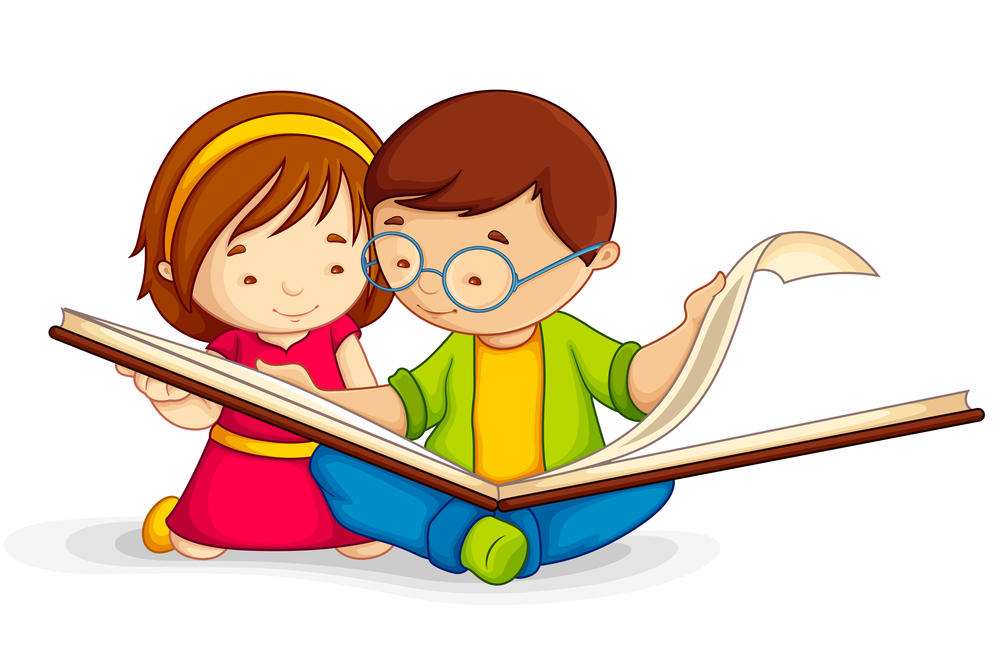 Весна да осень - на дню погод восемь.Сам не дерусь, семерых не боюсь.Одним махом семерых убивало.За семью морями.Лук от семи недуг.Семеро с ложкой - один с плошкой.Шестое чувство.Пятое колесо в телеге. Лишний, ненужный в каком-либо деле   человек.Как свои пять пальцев. Знать очень хорошо, досконально, основательно.Конь о четырёх ногах, да и то спотыкается.Без четырёх углов изба не рубится.Чтобы научиться трудолюбию, нужно три года, чтобы научиться лени - только три дня.Не узнавай друга в три дня - узнавай в три года.Хвастуну цена - три копейки.Хромать на обе ноги.Уплетать за обе щеки.Убить двух зайцев.Скупой платит дважды.Сидеть меж двух стульев.Палка о двух концах.От горшка два вершка.Одна голова - хорошо, а две - лучше.Один в поле не воин.Одна пчела много меду не натаскает.Одной рукой в ладоши не хлопнешь. Одна голова на плечах. Одна нога тут - другая там. Одна голова хорошо, а две лучше. Первый блин комомСемь раз отмерь, один - отрежь.Семеро одного не ждут.За одного битого двух небитых дают.Двум смертям не бывать, а одной не миновать. Два сапога - пара. Как две капли водыМеж двух огней.Старый друг лучше новых двухЗаблудиться в трёх соснахОбещанного три года ждутРыдать в три ручья. От горшка – три вершка.На все четыре стороны.Закрыться в четырёх стенах. У семи нянек дитя без глазу. Семь раз отмерь, один - отрежь.Семеро одного не ждут.Семь пятниц на неделе.За три девять земельПОСЛОВИЦЫ1.Горе на двоих-полгоря, Радость на двоих-две радости.2. Два часа собирался, Два часа умывался, Час утирался, Сутки одевался.3.Кто скоро помог, Тот дважды помог.4.Лентяй дважды работает.5.На два слова.6. На два фронта.7.Не может связать двух слов.8.Ни два, ни полтора.9. Один-задирая, другой-неуступчива.10.Одна весна на Родине лучше, чем сто вёсен на чужбине.11.Трус умирает сто раз- а герой-один раз.12.Раз солгал- навек лгуном стал.13. Одному ехать-и дорога длинна.14. У ежа одна сила-колючки.15.Одной рукой и узла не завяжешь.16.Одно сегодня лучше двух завтра.Крылатые слова.1. Бабушка надвое сказала.2. Второе дыхание3. Двуликий Янус.ЗАГАДКИПять пальцев, ни костей, ни мяса. (Грабли)Пятёрка братьев неразлучна. 
Им вместе никогда нескучно.
Они работают пером,
Пилою, ложкой, топором. (Пальцы)Пять ступенек - лесенка. 
На ступеньках - песенка. (Ноты)На лесенке-стремянке 
Развешены баранки. 
Щёлк да щёлк - пять да пять. 
Так мы учимся считать. (Счёты)Кто имеет пятачок, 
Не зажатый в кулачок? 
На ногах его копытца. 
Ест и пьет он из копытца. (ПоросёнокСколько в радуге цветов,    Дней в неделе у китов.
    Гномиков у Белоснежки,
    Братьев-близнецов у пешки,
    Нот, что знают даже дети,
    И всего чудес на свете,
    Разобраться с этим всем
    Нам поможет цифра… (семь)Сколько на море ветров,
    И копыт у двух ослов,
    Щупалец у осьминога,
     И клыков у пары догов?
    Сколько ног у паука,
    Паука-крестовика?
Если мы про это спросим
Нам ответит цифра… (восемь)Сколько в дюжине пиратов,
Если три ушли куда-то,
Месяцев в году без лета,
Исполнителей нонета,
Жизней у бродячей кошки,
И в десятке мух без мошки?
Не ищи ответ нигде, ведь
Есть ответ у цифры… (девять)     Проживают в трудной книжке    Хитроумные братишки.    Десять их, но братья эти    Сосчитают все на свете.Сколько лет в яйце цыплёнку,Сколько крыльев у котёнка,Сколько в алфавите цифр,Сколько гор проглотит тигр,Сколько мышка весит тонн,Сколько в стае рыб ворон,Сколько зайцев съела моль,Знает только цифра…***Загадки в числахС хитрым носиком сестрица
Счёт откроет (.1)Лебедь плавает в тетрадке,
Значит что-то не в порядке.
Если ты совсем Незнайка,
Цифру эту получай-ка (2)Цифру эту угадай-ка!
Она большая зазнавайся-ка.
Единицу сложишь с двойкой,
И получишь цифру ... (3)Кто-то ночью старый стул
Спинкой вниз перевернул.
И теперь у нас в квартире
Стал он цифрою ... (4)Если ДВА перевернуть
И внимательно взглянуть,
Так и сяк взглянуть опять,
То получим цифру ... (5)Если навесной замок
Вверх поднимет хоботок,
То тогда увидим здесь
Не замок, а цифру. (6)..На косу она похожа,
Но косить траву не может —
Не наточена совсем
И не косит цифра … (7)Эта циферка с секретом.
И зимой, и жарким летом
Различишь едва-едва,
Где в ней ноги, голова. (8)Цифра шесть перевернулась,
Новой цифрой обернулась! (9)Нолик, стань за единицей,
За своей родной сестрицей.
Только так, когда вы вместе,
Называть вас будут ... (10).Он похож на колобок,
Он пузат и круглобок.
На него похожа Кошка,
Если сложится в клубок (0).